8 февраля 2019 года в нашей школе прошел урок в рамках областного проекта, посвященного празднованию 75-летию Тюменской области «Моя Тюменская область.  Д.И.Менделеев». Этот урок проходил в форме – путешествие по станциям:-Биографическая- Научная - Литературная - Краеведческая- Менделеевская.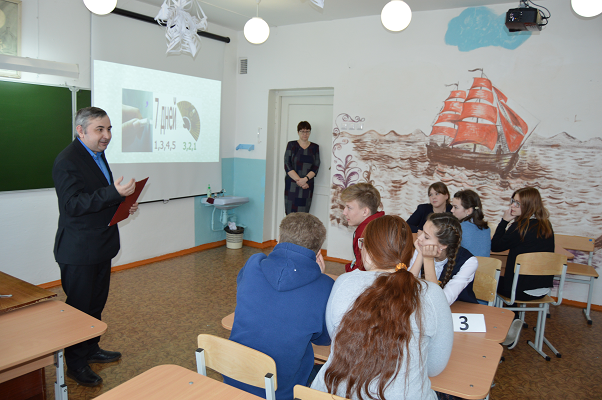 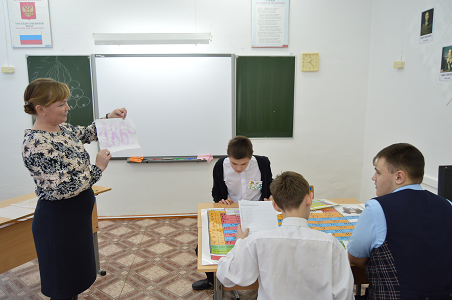 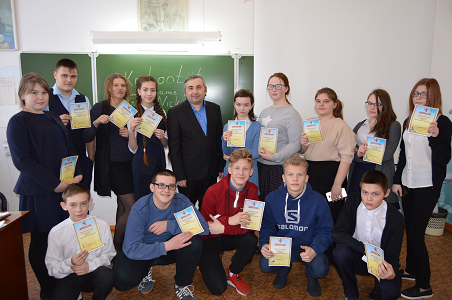 